	Ginebra, 6 de septiembre de 2011Muy Señora mía/Muy Señor mío:1	Tras la Circular TSB 190 de fecha 28 de abril de 2011, tengo el honor de comunicarle que 21 Estados Miembros participantes en la última reunión de la Comisión de Estudio 17, en su Sesión Plenaria celebrada el 2 de septiembre de 2011:1.1	aprobaron el texto de dos proyectos de nueva Recomendación UIT-T.Los títulos de estas nuevas Recomendaciones UIT-T que se aprobaron son los siguientes:X.1253	Directrices de seguridad para los sistemas de gestión de identidadX.1570	Mecanismos de descubrimiento en el intercambio de información de ciberseguridad1.2	no aprobaron el texto de dos proyectos de nueva Recomendación UIT-T.Los títulos de estas nuevas Recomendaciones  UIT-T que no se aprobaron son los siguientes:X.1211	Facilidad de uso del rastreo de redesX.1246	Marco basado en listas negras en tiempo real (RBL) para la lucha contra el spam de VoIPNotas:Se interrumpen las labores sobre los proyectos de Recomendación UIT-T X.1211 y X.1246.El proyecto de nueva Recomendación UIT-T X.1211 (X.tb-ucc), Facilidad de uso del rastreo de redes (COM 17 – R 33 para aprobación TAP) se ha transformado en el Suplemento 10 a las Recomendaciones UIT-T de la serie X – UIT-T X.1205: Suplemento sobre la facilidad de uso del rastreo de redes (X.tb-ucc), y fue acordado.El proyecto de nueva Recomendación UIT-T X.1246 (X.tcs-2), Marco basado en listas negras en tiempo real (RBL) para la lucha contra el spam de VoIP (COM 17 – R 34 para aprobación TAP) se ha transformado en el Suplemento 11 a las Recomendaciones UIT-T de la serie X.1245: Marco basado en listas negras en tiempo real (RBL) para la lucha contra el spam de VoIP, y fue acordado.2	Puede accederse en línea a la información disponible sobre patentes a través del sitio web del UIT-T.3	El texto de las Recomendaciones prepublicadas pronto estará disponible en el sitio web del UIT-T.4	La UIT publicará lo antes posible los textos de estas Recomendaciones.Le saluda muy atentamente,Malcolm Johnson
Director de la Oficina de
Normalización de las TelecomunicacionesOficina de Normalización
de las Telecomunicaciones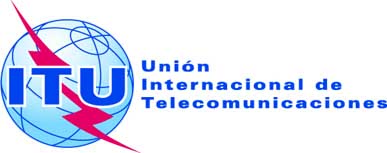 Ref.:Circular TSB 225COM 17/MEU-	A las Administraciones de los Estados Miembros de la UniónTel.:
Fax:
Correo-e:+41 22 730 5866
+41 22 730 5853
tsbsg17@itu.int Copia:-	A los Miembros del Sector UIT-T;-	A los Asociados del UIT-T;-	A las Instituciones Académicas del UIT-T;-	Al Presidente y a los Vicepresidentes de la Comisión de Estudio 17;-	Al Director de la Oficina de Desarrollo de las Telecomunicaciones;-	Al Director de la Oficina de RadiocomunicacionesAsunto:Aprobación de las nuevas Recomendaciones UIT-T X.1253 y X.1570No aprobación de los proyectos de nuevas Recomendaciones UIT-T X.1211 y X.1246